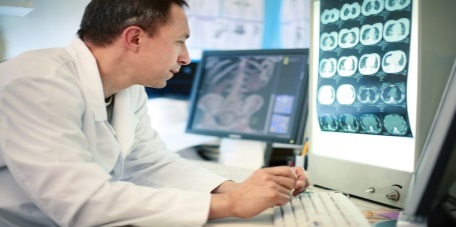 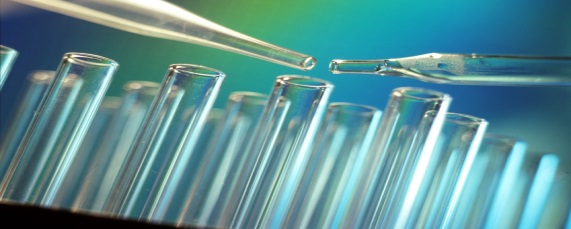 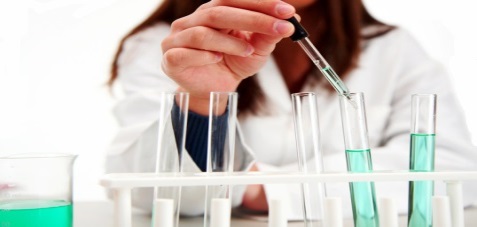 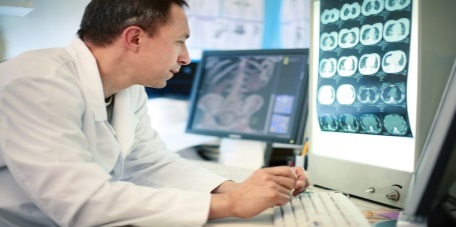 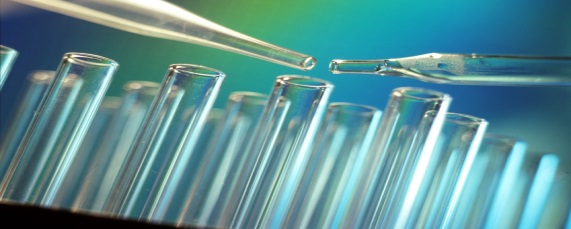 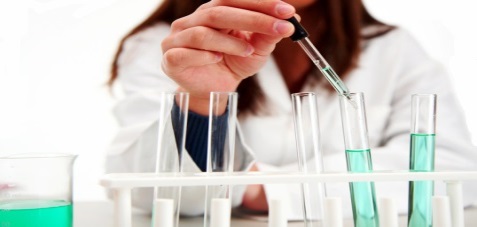 Collaborative for Diagnostic InnovationUC Davis Department of Pathology and Laboratory MedicineLydia Pleotis Howell, MD, Program DirectorImproving Diagnosis in Health CareCover PageProject TitlePrincipal Investigator NameTitleDepartmentCo-PINameTitleDepartment12-month Budget 